«Развитие речи детей трехлетнего возраста»Речь ребенка развивается всесторонне: словарный запас, грамматический строй речи, звукопроизношение. Словарный состав языка – это все слова, имеющиеся в нем. Грамматический строй определяет правила соединения слов в предложении. Любое слово, фраза находят свое выражение лишь с помощью тех или иных звуков. Все эти структурные части языка теснейшим образом связаны друг с другом. Словарь и грамматический строй развиваются и совершенствуются постоянно не только в дошкольном возрасте, но и в процессе обучения в школе. Правильное звукопроизношение формируется у ребенка в основном к пяти – шести годам. Поэтому формирование правильного произношения всех звуков русского языка должно быть закончено в дошкольном возрасте.Речь не является врожденной способностью человека, она формируется постепенно, вместе с развитием ребенка. Для нормального становления речи необходим определенный уровень зрелости головного мозга, органов чувств, речедвигательного и речеслухового анализаторов. Все это зависит от окружающей среды. Если ребенок не получает новых ярких впечатлений, не создана обстановка, способствующая развитию движений и речи, задерживается его физическое и психическое развитие. Для развития речи большое значение имеет психофизическое здоровье ребенка – состояние высших психических процессов (внимания, памяти, воображения, мышления), а также его физическое и (соматическое) состояние.На третьем  году жизни у детей появляется более точное произношение  слов и уже не только те, кто постоянно общается с ребенком, но все окружающие начинают понимать его речь. Но  все же дети нередко пропускают в слове отдельные слоги («клой»- открой, «сото» - высоко), а при стечении согласных один звук («камейка» - скамейка, «тул» - стул); вставляют лишниезвуки в слово («цветончек» - цветочек) и т. п. В этот период жизни для ребенка важно, чтобы речь взрослого служила  примером для подражания и была образцом грамотной речи. На  третьем году жизни ребенок начинает высказывать элементарные суждения о предметах, простых явлениях. При этом он пользуется как однословными предложениями («Мосьно?»- Можно?), так и предложениями из нескольких слов («Мама будет умываца» - Мама будет умываться). Однако речь детей еще очень несовершенна. Зачастую они допускают ошибки в роде существительных (« Куда папа посола?» - Куда папа пошел?), в числе и падеже («Вот лубасек» - Вот рубашка); не всегда употребляют союзы и предлоги(«Миса сидит кусит» - Миша сидит и кушает; «Кису каду паток» - Кошку кладу в платок) и т. д.                                                                                                                    О произносительной стороне речи ребенка можно судить лишь тогда, когда у него накопится значительный запас слов, так как звуки и их различные сочетания усваиваются детьми лишь через слово, которое является для них наименьшей единицей речи. Время и порядок появления звуков у разных детей неодинаковы.         Обычно к двум годам ребенок усваивает губные звуки (п,п’,б,б’,м,м’), губно – зубные (ф,ф’,в,в’), переднеязычные(т,т’,д, д’,  н, н’, с’,л’ )заднеязычные (к, к’, г,г’, х, х’). Свистящие (с, з, з’, ц), шипящие (ш, ж, ч, щ ) и сонорные (р, р’, л) он обычно или пропускает, или заменяет на другие звуки. Для этого нужно делать артикулярную гимнастику с ребенком  желательно каждый день по 5-7 минут.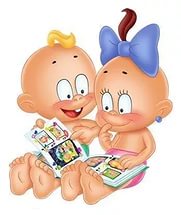 